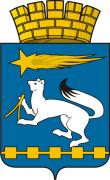 АДМИНИСТРАЦИЯ ГОРОДСКОГО ОКРУГА НИЖНЯЯ САЛДАП О С Т А Н О В Л Е Н И Е04.06.2019                                                                                                       № 354г. Нижняя СалдаО порядке принятия решения о создании межведомственной комиссии                   для проведения оценки фактического состояния объектов капитального строительства (за исключением многоквартирных домов) в целях принятия решения о комплексном развитии территории по инициативе органа местного самоуправления городского округа Нижняя СалдаВ соответствии с пунктом 1 части 3 статьи 46.10 Градостроительного кодекса Российской Федерации, пунктом 6 Положения о признании объектов капитального строительства, за исключением многоквартирных домов, аварийными и подлежащими сносу в целях принятия решения о комплексном развитии территории по инициативе органа местного самоуправления, утвержденного постановлением Правительства   Российской   Федерации  от  17.05.2017 № 577, руководствуясь Уставом городского округа Нижняя Салда, на основании    письма   прокуратуры   города   Нижняя    Салда     от   23.04.2019  № 1-411в-2019, администрация городского округа Нижняя СалдаПОСТАНОВЛЯЕТ:1. Утвердить Порядок принятия решения о создании межведомственной комиссии для проведения оценки фактического состояния объектов капитального строительства (за исключением многоквартирных домов) в целях принятия решения о комплексном развитии территории по инициативе органа местного самоуправления городского округа Нижняя Салда (приложение).2. Настоящее постановление опубликовать в газете «Городской вестник плюс» и разместить на официальном сайте администрации городского округа Нижняя Салда.3. Контроль за исполнением настоящего постановления возложить на первого заместителя главы администрации городского округа Нижняя Салда Гузикова С.Н. Глава городского округа                                                                         Е.В. МатвееваПОРЯДОКПРИНЯТИЯ РЕШЕНИЯ О СОЗДАНИИ МЕЖВЕДОМСТВЕННОЙ КОМИССИИ ДЛЯ ПРОВЕДЕНИЯ ОЦЕНКИ ФАКТИЧЕСКОГО СОСТОЯНИЯ ОБЪЕКТОВ КАПИТАЛЬНОГО СТРОИТЕЛЬСТВА               (ЗА ИСКЛЮЧЕНИЕМ МНОГОКВАРТИРНЫХ ДОМОВ) В ЦЕЛЯХ ПРИНЯТИЯ РЕШЕНИЯ О КОМПЛЕКСНОМ РАЗВИТИИ ТЕРРИТОРИИ ПО ИНИЦИАТИВЕ ОРГАНА МЕСТНОГО САМОУПРАВЛЕНИЯ ГОРОДСКОГО ОКРУГА НИЖНЯЯ САЛДА1. Настоящий  Порядок  в   соответствии с Федеральным  законом от 06 октября 2003 года № 131-ФЗ «Об общих принципах организации местного самоуправления в Российской Федерации», Градостроительным кодексом Российской Федерации, Положением о признании объектов капитального строительства, за исключением многоквартирных домов, аварийными и подлежащими сносу в целях принятия решения о комплексном развитии территории по инициативе органа местного самоуправления, утвержденным постановлением Правительства Российской Федерации от 17.05.2017 № 577, Уставом городского округа Нижняя Салда, иными муниципальными нормативными правовыми актами городского округа Нижняя Салда, регулирует отношения, связанные с принятием решения о создании межведомственной комиссии в целях проведения оценки фактического состояния объектов капитального строительства (за исключением многоквартирных домов) независимо от их формы собственности, расположенных на территории городского округа Нижняя Салда, в границах которой предусматривается осуществление деятельности по комплексному развитию территории по инициативе органа местного самоуправления городского округа Нижняя Салда.2. Решение о создании межведомственной комиссии принимается администрацией городского округа Нижняя Салда (далее – уполномоченный орган).3. Межведомственная комиссия создается в целях оценки фактического состояния объекта капитального строительства, включенного в перечень объектов капитального строительства, фактическое состояние которых подлежит оценке в целях принятия решения о комплексном развитии территории по инициативе органа местного самоуправления (далее – объект капитального строительства).4. Основанием для принятия решения о создании межведомственной комиссии является заключение специализированной организации, оснащенной техническим оборудованием, необходимым для проведения обследования фактического состояния объектов капитального строительства, о фактическом состоянии объекта капитального строительства и его элементов, количественной оценке фактических показателей качества конструкций, а также состояния территории, на которой расположен объект капитального строительства, на предмет наличия возможного негативного влияния природных и антропогенных факторов на объект капитального строительства (постановление Правительства Российской Федерации от 17.05.2017 № 577).5. Уполномоченный орган принимает решение о создании межведомственной комиссии не позднее 20 рабочих дней со дня поступления заключения.6. О создании межведомственной комиссии издается распоряжение администрации городского округа.7. Уполномоченный орган не позднее 10 рабочих дней со дня издания распоряжения о создании межведомственной комиссии направляет указанное распоряжение и предложение представить кандидатуры в состав межведомственной комиссии следующим лицам:1) органам, уполномоченным на осуществление государственного контроля и надзора в сферах пожарной, промышленной, экологической и иной безопасности;2) органам, уполномоченным на проведение инвентаризации и государственной регистрации прав на объекты недвижимого имущества;3)  физическим лицам, включенным в реестр лиц, аттестованных на право подготовки заключений экспертизы проектной документации и (или) результатов инженерных изысканий;4) собственнику (всем участникам общей собственности) объекта капитального строительства, либо лицам, которым объект капитального строительства принадлежит на соответствующем вещном праве.УТВЕРЖДЕНпостановлением администрации городского округа Нижняя Салдаот 04.06.2019 № 354